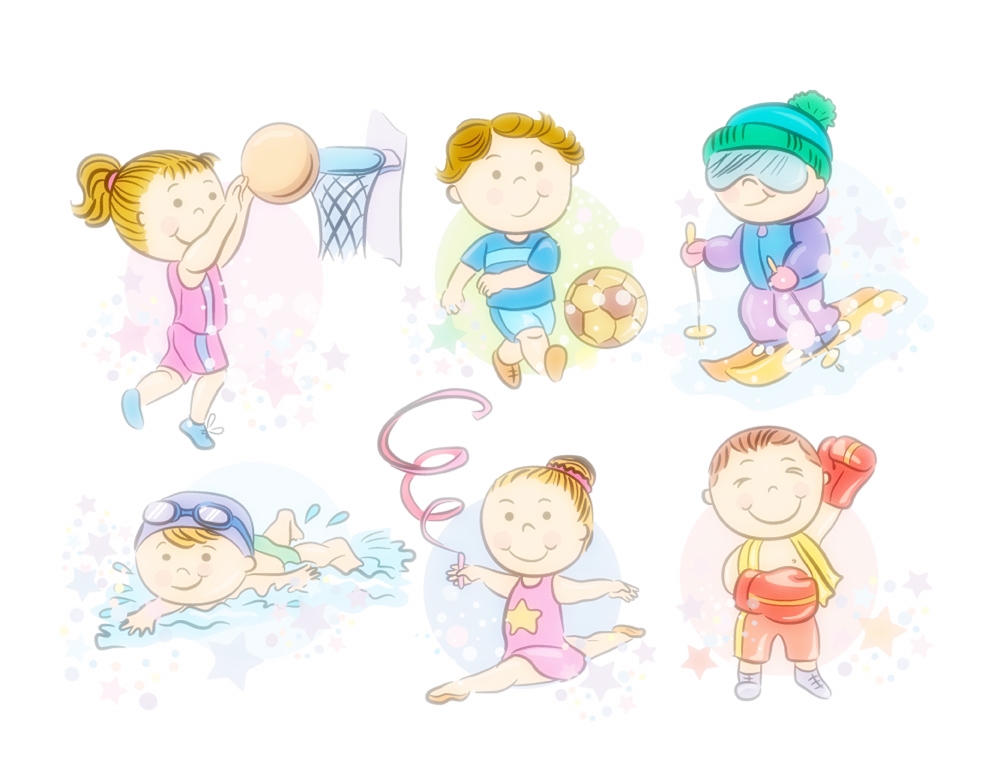 ПЛАН МЕРОПРИЯТИЙ, ПРИУУРОЧЕННЫХ К ПРОВЕДЕНИЮ АКЦИИ «КЛАССЫ СВОБОДНЫЕ ОТ КУРЕНИЯ» СРЕДИ СТУДЕНТОВ ГАПОУ МО «МУРМАНСКОГО ИНДУСТРИАЛЬНОГО КОЛЛЕДЖА» НА 2017/2018 УЧЕБНЫЙ ГОД 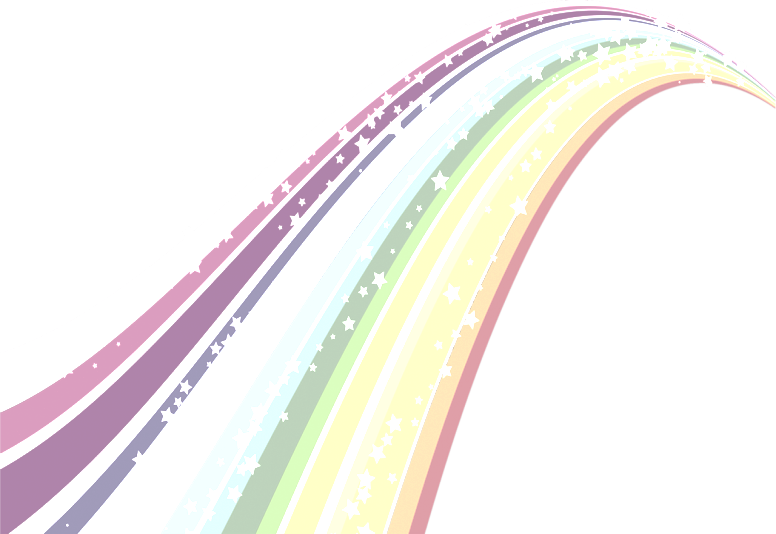 Педагог – психолог _______ Смирнова Т.Г.                                    Педагог – психолог _________ Владыкин А.В.Социальный педагог _______ Фатюшкина Е.В.№ п\пМероприятияСрокиОтветственные1.Общий классный часы «Электронные сигареты: Мифы  и реальность»13.10.201727.10.2017Педагоги-психологи2.Профилактическая акция «МИК – зона свободная от курения»03.11.2017Педагоги-психологи, социальные педагоги3.Тренинговые занятия по профилактике табакокурения «Курение: за и против»24.10.2017-03.11.2017Педагоги-психологи4.Акция «Брось сигарету» для студентов, проживающих в общежитии колледжа21.11.2017Педагоги-психологи5.Конкурс  презентаций «Мы за здоровое поколение!». Представление презентаций на общем классном часе «За здоровый образ жизни!»24.11.2017Педагоги-психологи,социальные педагоги6.Оформление стендов по профилактике табакокурения24.10.2017-27.10.2017Педагоги-психологи7.Флешмоб «Спорт альтернатива…»25.10.2017Педагоги-психологисоциальные педагоги